Мы пионеры!  22 апреля на площади Ленина в Центральном районе Волгограда на торжественной линейке около сотни ребят были приняты в пионеры из Волгограда и районов области. В их число вошло 30 ребят, учащихся 4 а и  4 б классов Приморской школы.  22 апреля 2014 года в 11.00 на площади Ленина у памятника вождю мирового пролетариата состоялся торжественный митинг, приуроченный к 144-й годовщине со дня рождения Владимира Ильича Ленина.   По традиции, юным пионерам повязали алые галстуки, вручили пионерские значки, а те в свою очередь принесли торжественную присягу. К участникам митинга обратились ветераны пионерского движения и представители КПРФ.30 ребят из нашей школы  вступили в пионерскую организацию и пополнили ряды родной пионерской дружины им. М.И. Пекшева. Ребята дали Торжественное обещание горячо любить свою Родину, хорошо учиться, беречь и хранить честь своего галстука.  Это достойное подтверждение того, что пионерская организация не потеряла своей актуальности и в наше время, она нужна детям.  Эти ребята приняли осознанное, самостоятельное решение стать пионерами. Они стремятся быть честными, порядочными, трудолюбивыми людьми и приносить пользу окружающим людям, своей Родине. На них с волнением и радостью смотрят взрослые, на них равняются малыши, и они осознают эту ответственность.    Подарком в этот торжественный день для всех юных пионеров стало посещение музея-панорамы «Сталинградская битва» и Мамаева кургана.    Удач, успехов, новых открытий вам, наши юные друзья! С гордостью несите красное пионерское знамя! Будьте готовы продолжать славные традиции Пионерии!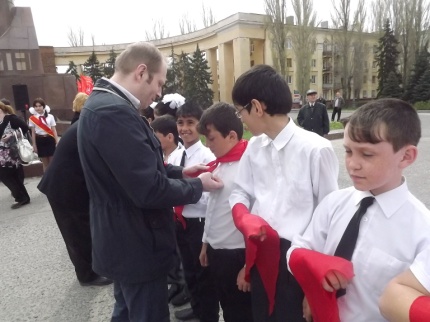 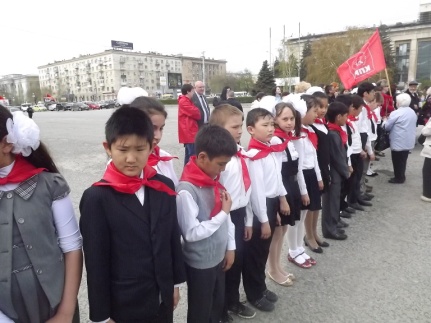 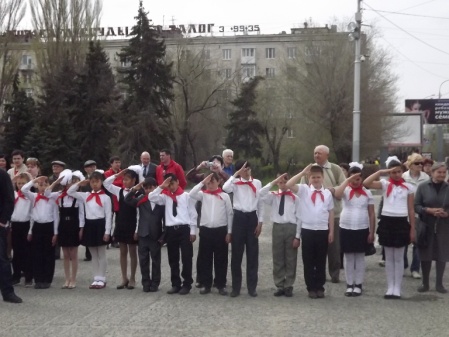 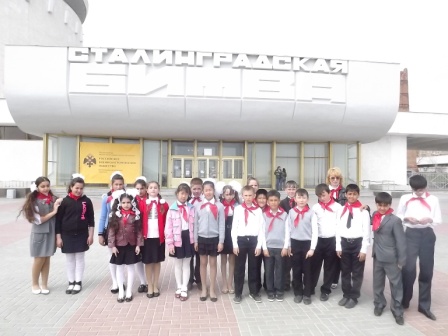 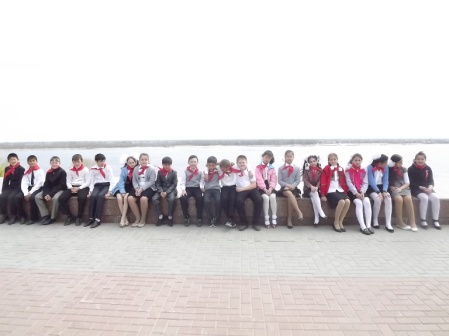 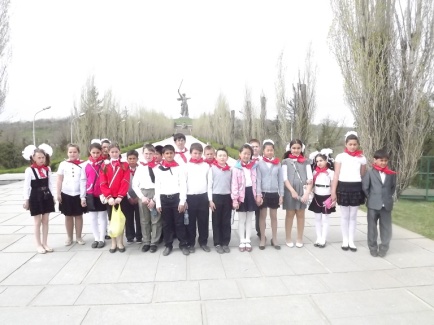 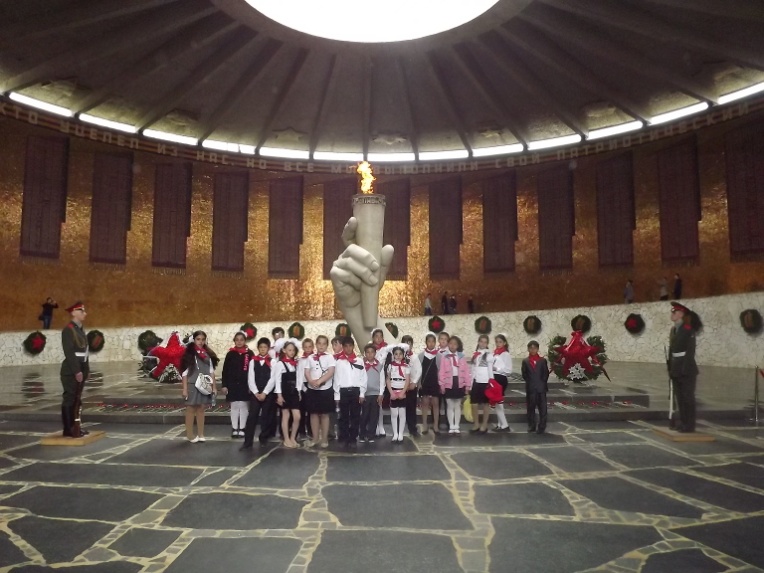 